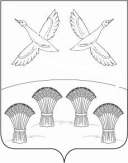 Р А С П О Р Я Ж Е Н И ЕАДМИНИСТРАЦИИ СВОБОДНОГО СЕЛЬСКОГО ПОСЕЛЕНИЯПРИМОРСКО-АХТАРСКОГО  РАЙОНА        от 18 ноября 2022  года                                                                              № 49  Об утверждении  Плана   проведения  проверокподведомственных организаций для оценки соответствия осуществляемой ими деятельности требованиям трудового законодательства и иных нормативных правовых актов, содержащих нормы трудового права  В целях обеспечения реализации положений статьи  353.1 Трудового кодекса Российской Федерации,  а также закона Краснодарского края от 11.12.2018 года  № 3905-КЗ «О ведомственном контроле за соблюдением трудового законодательства и иных нормативных правовых актов, содержащих нормы трудового права, в Краснодарском крае»:Утвердить прилагаемый  План проведения плановых проверок подведомственных организаций для оценки соответствия осуществляемой ими деятельности требованиям трудового законодательства и иных нормативных правовых актов, содержащих нормы трудового права (прилагается).Утвердить состав комиссии уполномоченной администрацией Свободного сельского поселения Приморско-Ахтарского района по проведению плановых проверок подведомственных организаций согласно приложению.Контроль за выполнением настоящего распоряжения оставляю за собой.Настоящее распоряжение вступает в силу со дня его подписания. Глава Свободного сельского поселенияПриморско-Ахтарского района						И.И. ЧернобайПлана   проведения  плановых проверокподведомственных организаций для оценки соответствия осуществляемой ими деятельности требованиям трудового законодательства и иных нормативных правовых актов, содержащих нормы трудового права на 2023 год №п/пНаименование организацииМестонахождение организацииЦель проверкиОснование проверкиФорма проверкиДата начала проверкиДата окончания проверкиСрок проведения проверкиУполномоченный орган1.Муниципальное автономное учреждение сельский Дом культурыПриморско-Ахтарский районХ. Свободный, ул. Ленина д.22 соблюдение трудового законодательстваи иных нормативных правовых актов, содержащих нормы трудового правагосударственная регистрация подведомственной организации05.03.2011г.документарная03.03.202328.03.202320 рабочих днейАдминистрацияСвободного сельского поселения